PCSE রেফারেন্স:  <PCSEREF>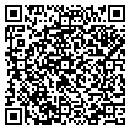 NHS নম্বর: <NHSNumber>NHS বর্তমানে আপনার জন্য নিম্নলিখিত তথ্য রাখে:নাম:	<Title><Forenames><Surname> বাড়ির ঠিকানা:	<AddressLine1><AddressLine2><AddressLine3><AddressLine4><AddressLine5><Postcode>ইংল্যান্ডপ্রাথমিক পরিচর্যা সহায়তা ইংল্যান্ডবিকল্প 1: পাঠ্য <YESPCSEREF> এখানেNNNNNNNNNNN আপনার পরিষেবা সরবরাহকারী আপনাকে চার্জ করবেন নাবিকল্প 2: https://pcse.england.nhs.uk/contact-us/patient-registrations-enquiry-categories/list-cleansing-patients-onlyk তে যান এবং অনলাইন ফর্মটি সম্পূর্ণ করুনবিকল্প 3: অনুগ্রহ করে এই বক্সটিতে টিক চিহ্ন দিন:	     এবং  এই ফর্মটি ফেরত দিনবিকল্প 4:  https://pcse.england.nhs.uk/contact-us/patient-registrations-enquiry-categories/list-cleansing-patients-only তে যান এবং অনলাইন ফর্মটি সম্পূর্ণ করুনবিকল্প 5: এই বক্সটিতে টিক চিহ্ন দিন :	নিচে সঠিক তথ্য প্রদান করে এই ফর্মটি ফেরত দিনঅনুগ্রহ করে বড় হাতের হরফে সম্পূর্ণ করুন এবং শুধুমাত্র কালো কালি ব্যবহার করুন। আপনার তথ্যসম্বোধন:নাম:পদবী:ঠিকানা:পোস্টকোড:আমরা কি এই তথ্য অন্যের সাথে শেয়ার করি?না। প্রত্যেক জিপি প্র্যাক্টিসের জন্য NHS এর কাছে রোগীর আপ টু ডেট তালিকা আছে সেটি নিশ্চিত করতেই শুধুমাত্র আপনার প্রতিক্রিয়াটি ব্যবহার করা হয় এবং সেটি সম্পূর্ণ গোপনীয়।									PCSEDQ08/19